ПОСТАНОВЛЕНИЕ05 октября 2023 г.                                          № 19	                                          с. Эсто-АлтайО внесении изменений и дополнений в Порядок однократного бесплатного предоставления в собственность граждан земельного участка для индивидуального жилищного строительства в случаях, предусмотренных Законом Республики Калмыкия, утвержденного постановлением администрации Эсто-Алтайского сельского муниципального образования Республики Калмыкия № 24 от 19.04.2016 г.В соответствии с Земельным кодексом Российской Федерации, Федеральным законом от 06.10.2003 г. № 131-ФЗ «Об общих принципах организации местного самоуправления в Российской Федерации», Закона Республики Калмыкия от 09.04.2010 года № 177-IV-З «О регулировании земельных отношений в Республике Калмыкия», по результатам рассмотрения Прокуратуры Яшалтинского района Республики Калмыкия от 27.09.2023 г. № 7-03-2023, администрация Эсто-Алтайского сельского муниципального образования Республики Калмыкия постановляет:Внести в Порядок однократного бесплатного предоставления в собственность граждан земельного участка для индивидуального жилищного строительства в случаях, предусмотренных Законом Республики Калмыкия, утвержденного постановлением администрации Эсто-Алтайского сельского муниципального образования Республики Калмыкия № 24 от 19.04.2016 г., следующие изменения и дополнения:Пункт 1.1. Порядка изложить в новой редакции:«1.1. Настоящий Порядок определяет процедуру бесплатного предоставления в собственность граждан земельных участков, находящихся в собственности Эсто-Алтайского сельского муниципального образования Республики Калмыкия для индивидуального жилищного строительства, в случаях, предусмотренных статьями 5 и 5.1 Закона Республики Калмыкия от 9 апреля 2010 №177- IV-3 «О регулировании земельных отношений в Республике Калмыкия» (далее – Закон).».1.2. Пункт 1.2. Порядка изложить в новой редакции:«1.2. Право на однократное бесплатное приобретение в собственность сформированных земельных участков в составе земель населенных пунктов для индивидуального жилищного строительства, ведения личного подсобного хозяйства, дачного строительства имеют граждане Российской Федерации:участники Великой Отечественной войны;граждане, имеющие в составе своей семьи трех и более несовершеннолетних детей, в том числе усыновленных, принятых под опеку (попечительство);граждане, имеющие в составе своей семьи ребенка-инвалида, в том числе усыновленного, принятого под опеку (попечительство);педагогические работники государственных и муниципальных общеобразовательных и дошкольных образовательных организаций в возрасте до 35 лет, при условии занятости не менее 75 процентов нормы рабочего времени;ветераны боевых действий из категории военнослужащих, в том числе уволенных в запас (отставку), направлявшихся в другие государства органами государственной власти СССР, органами государственной власти Российской Федерации и принимавших участие в боевых действиях при исполнении служебных обязанностей в этих государствах, а также принимавших участие в соответствии с решениями органов государственной власти Российской Федерации в боевых действиях на территории Российской Федерации.участники строительства военно-стратегической железной дороги Астрахань - Кизляр.призванные на военную службу по мобилизации в Вооруженные Силы Российской Федерации;пребывающие в запасе, заключившие контракт и принимающие (принимавшие) участие в специальной военной операции на территориях Донецкой Народной Республики, Луганской Народной Республики, Запорожской, Херсонской областей и Украины;заключившие трудовой договор о прохождении службы в составе добровольческого отряда в ходе специальной военной операции на территориях Донецкой Народной Республики, Луганской Народной Республики, Запорожской, Херсонской областей и Украины;граждане, которые в соответствии с Законом Республики Калмыкия "О мерах поддержки пострадавших участников долевого строительства многоквартирных домов на территории Республики Калмыкия" являются пострадавшими участниками долевого строительства.Земельные участки предоставляются однократно бесплатно в собственность граждан для индивидуального жилищного строительства в пределах норм, установленных Законом и нормативно-правовыми актами органов местного самоуправления.».2. Настоящее постановление подлежит размещению на официальном сайте администрации Эсто-Алтайского сельского муниципального образования Республики Калмыкия в информационно – телекоммуникационной сети Интернет.ГлаваЭсто-Алтайского сельского муниципального образованияРеспублики Калмыкия (ахлачи)                                                              А.К. МанджиковАдминистрация Эсто-Алтайского сельского муниципального образованияРеспублики КалмыкияАдминистрация Эсто-Алтайского сельского муниципального образованияРеспублики КалмыкияАдминистрация Эсто-Алтайского сельского муниципального образованияРеспублики Калмыкия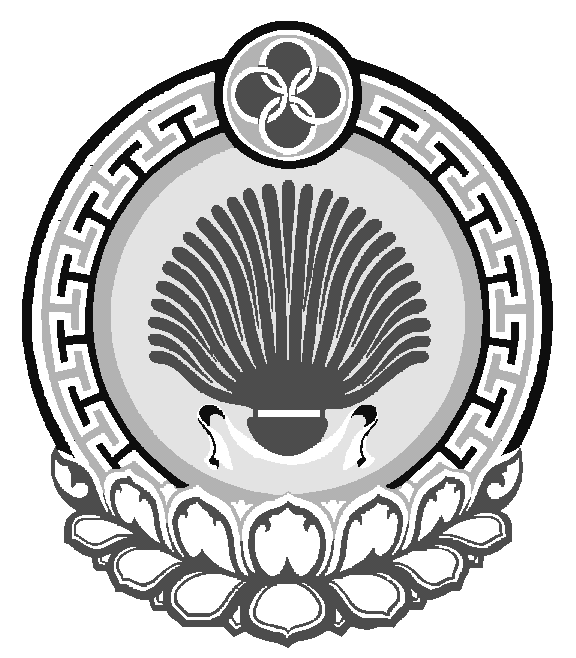 359026,Республика Калмыкия, с. Эсто-Алтай, ул. Карла МарксаИНН 0812900527, т. (84745) 98-2-41, е-mail: esto-altay@yandex.ru 359026,Республика Калмыкия, с. Эсто-Алтай, ул. Карла МарксаИНН 0812900527, т. (84745) 98-2-41, е-mail: esto-altay@yandex.ru 359026,Республика Калмыкия, с. Эсто-Алтай, ул. Карла МарксаИНН 0812900527, т. (84745) 98-2-41, е-mail: esto-altay@yandex.ru 